 ЖИЛИЩНО-СТРОИТЕЛЬНЫЙ КООПЕРАТИВ «ВЕРТИКАЛЬ-7»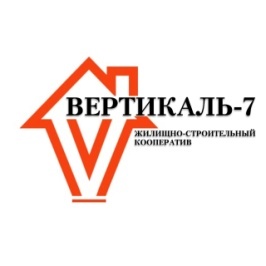 Юр. адрес: 630054, г.Новосибирск, пер. 3-й Крашенинникова, дом 3/1, оф.411.  ОГРН 1235400037498 / ИНН 5404319867  Телефон:  +7 (383) 214 5155, +7 913 942 3533    Эл.почта: gskvertikal7@mail.ru
_____________________________________________________________________________________РеквизитыЖСК "ВЕРТИКАЛЬ-7"ИНН: 5404319867 КПП: 540401001ОГРН/ОГРНИП: 1235400037498Банк: СИБИРСКИЙ БАНК ПАО СБЕРБАНКБИК банка: 045004641Расчётный счёт: 40703810944050004547 Корр. счёт банка: 30101810500000000641Оплаты:При осуществлении оплаты  ,в назначении платежа ,не забудьте указать ФИО и номер квартиры, за которую производится оплата.